Общество с ограниченной ответственностью «Волжская Управляющая Компания»Регион: Республика Марий ЭлСегмент: малое предприятиеВид деятельности: управление общим имуществом многоквартирных домов.ООО «Волжская УК» осуществляет свою деятельность в г. Волжске Республики Марий Эл с 2009 года. Общество с ограниченной ответственностью «Волжская Управляющая Компания» является крупнейшей компанией в г. Волжск 
на рынке управления общим имуществом многоквартирных домов. 
В обслуживании общества находятся 83 многоквартирных дома.  	Нежилое помещение для деятельности компании было предоставлено Муниципальным учреждением Волжский городской комитет по управлению имуществом посредством проведения аукциона на право заключения договора аренды муниципального имущества городского округа «Город Волжск»
в 2017 г. из Перечня муниципального имущества городского округа «Город Волжск», свободного от прав третьих лиц (за исключением права хозяйственного ведения, права оперативного управления, а также имущественных прав субъектов малого и среднего предпринимательства), предусмотренного частью 4 статьи 18 Федерального закона от 24 июля 
2007 г. № 209-ФЗ «О развитии малого и среднего предпринимательства 
в Российской Федерации».Объект расположен в промышленной зоне, недалеко от центра 
г. Волжска. Поблизости находится небольшая парковая зона. Для удобства посетителей перед зданием имеется парковка для автомобилей.Услуги ООО «Волжская УК» пользуются спросом у населения.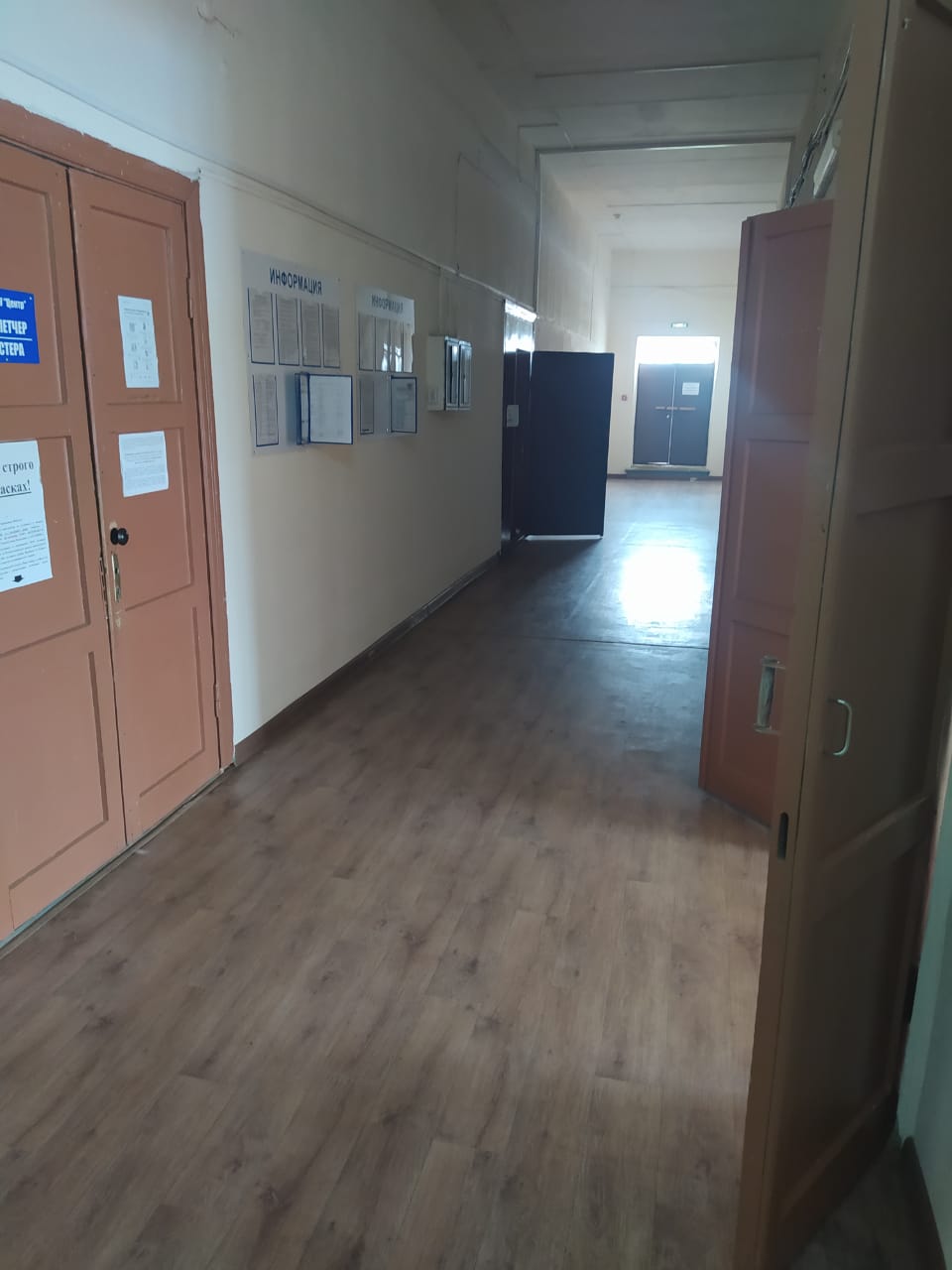 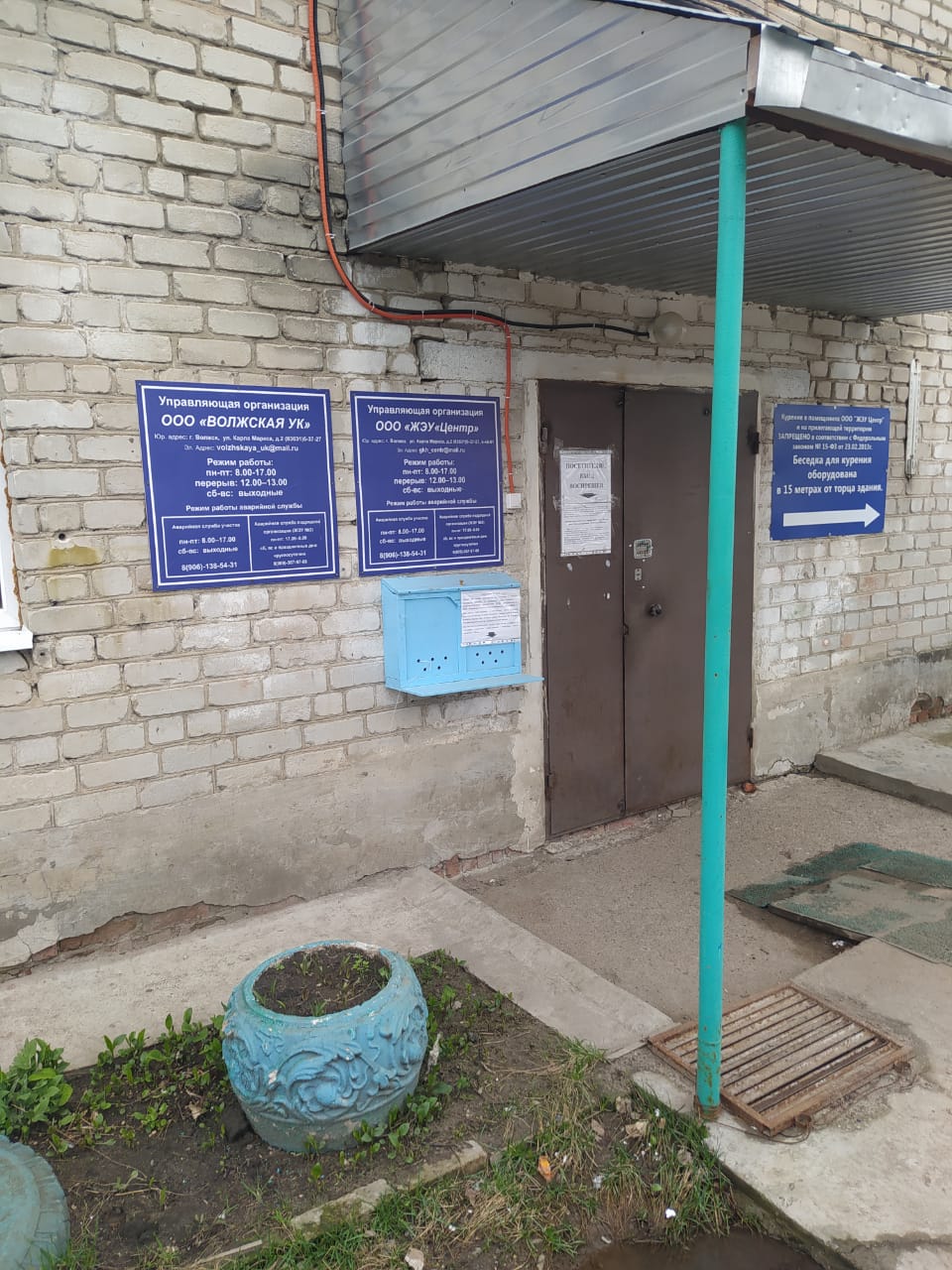 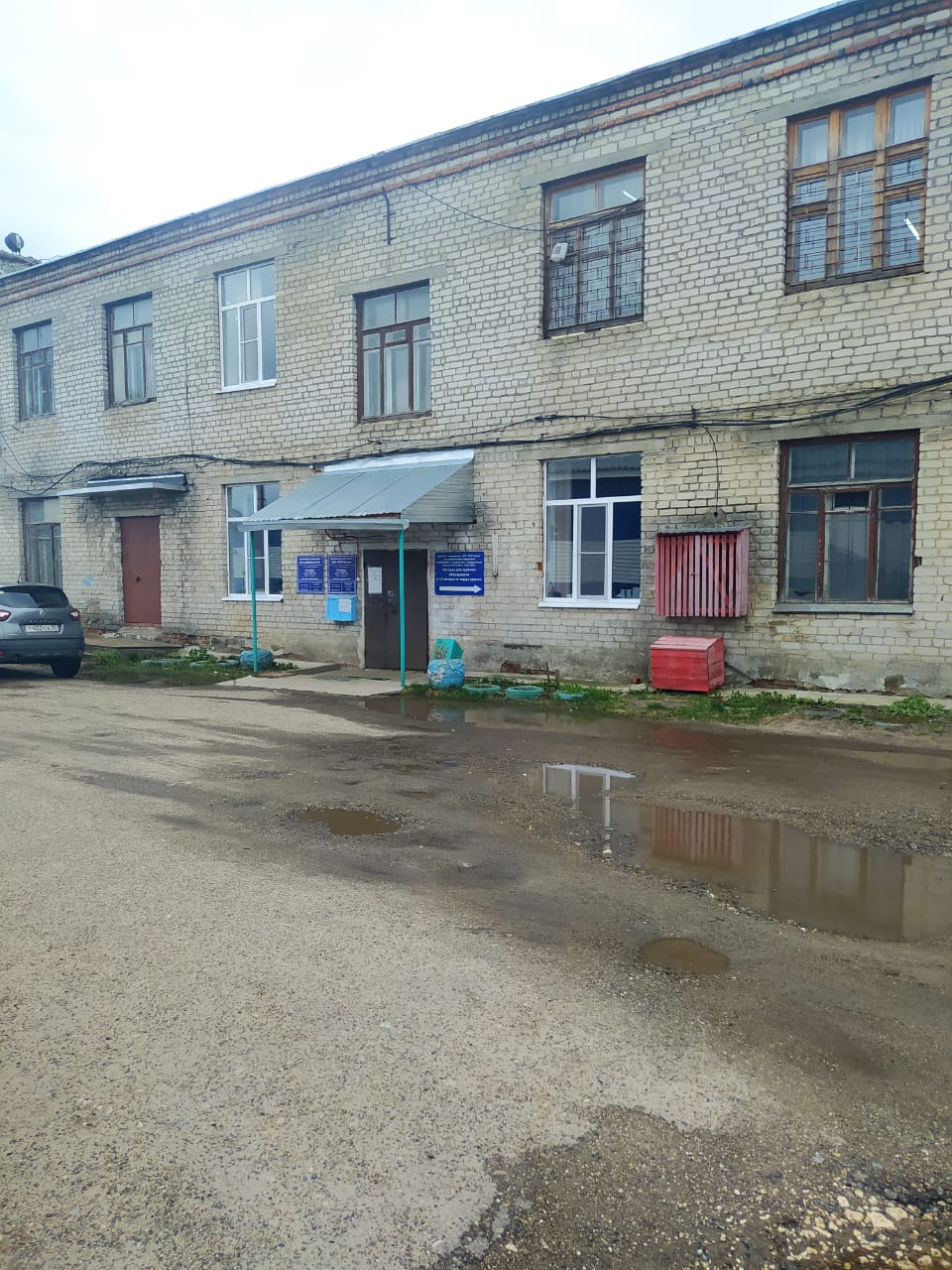 